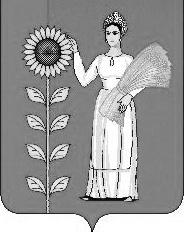 П О С Т А Н О В Л Е Н И ЕАдминистрации сельского поселения  Верхнематренский  сельсовет                               Добринского муниципального района                                                                                                 Липецкой области Российской Федерации03.06.2019	село Верхняя Матренка                                №35«Об утверждении нормативных затрат на обеспечение функций администрациисельского поселения Верхнематренский сельсоветДобринского муниципального района Липецкой области»В соответствии с частью 5 статьи 19 Федерального закона от 5 апреля 2013 года № 44 - ФЗ "О контрактной системе в сфере закупок товаров, работ, услуг для обеспечения государственных и муниципальных нужд", постановлением администрации сельского поселения Верхнематренский сельсовет Добринского муниципального района Липецкой области от 23.08.2016 г. № 211 «Об утверждении правил определения нормативных затрат на обеспечение функций главных распорядителей  средств местного бюджета сельского поселения Верхнематренский сельсовет» администрация Верхнематренского сельсовета ПОСТАНОВЛЯЕТ:1. Утвердить нормативные затраты на обеспечение функций  администрации сельского поселения Верхнематренский сельсовет  согласно приложения.2. Контрактному управляющему – Жаворонковой Н.В. обеспечить размещение настоящего постановления на официальном сайте Единой информационной системы в сфере закупок товаров, работ, услуг в информационно - телекоммуникационной сети "Интернет" (zakupki.gov.ru) в течении 7 рабочих дней со дня его принятия.3. Контроль за исполнением настоящего постановления оставляю за собой.Глава администрациисельского поселенияВерхнематренский сельсовет                                                Н.В.ЖаворонковаПриложениек постановлению от 03.06.2019  №35 Нормативные затраты на обеспечение функций сельского поселения Верхнематренский сельсоветНАЦИОНАЛЬНАЯ БЕЗОПАСНОСТЬ И ПРАВООХРАНИТЕЛЬНАЯ ДЕЯТЕЛЬНОСТЬНормативы, применяемые при расчете затрат на приобретение прочих услуг.БЛАГОУСТРОЙСТВОНормативы, применяемые при расчете затрат на уличное освещение.Расходы на уличное освещение. Утвержденный объем закупок     электрической энергии для   уличного освещения   на 2019 год по сельскому поселению Верхнематренский сельсовет составляет 27425 тыс.кВт.час .х7,50 =246825 руб. Общая стоимость составляет 246825 руб.Нормативы, применяемые при расчете затрат на уличное освещение (услуги по содержанию имущества)Нормативы, применяемые при расчете затрат на уличное освещение (увеличение стоимости материальных запасов)ПРОЧИЕ МЕРОПРИЯТИЯНормативы, применяемые при расчете затрат по содержание имуществаПЕРЕЧЕНЬпериодических печатных изданий приобретаемых сельским поселением Верхнематренский сельсовет.Нормативы, применяемые при расчете затрат на приобретение канцелярских принадлежностей.Норматив на приобретение хозяйственных товаров и принадлежностей.Нормативы, применяемые при расчете затрат на оплату услуг по содержанию имущества.Нормативы, применяемые при расчете затрат на оплату прочих услуг.Нормативы, применяемые при расчете затрат на услуги связи                 3 телефона	   СТС местное соединение 230,03*12=2760,36	   СТС индивидуальная абонентская линия 3*247,80*12=8920,80	    Внутризоновые соединения 3782 мин*2,53=9568,83	   Доступ VPN ADSL за точку 560*12= 6720	   Абонентские платежи по тарифному плану ADSL 1416*12=16992	   Абонентские платежи по тарифному плану DIAL-UP 512,49 *12=6149,8851111,87	   НДС 20% 	10222,37   Итого:                                                                                             61334,24Абонентская плата в месяц в зависимости от скорости доступа 10Мбит/с   - 5786,92Абонентские платежи по тарифному плану, на скорости 10240 Кбит/с         - 695Абонентские платежи по тарифному плану, на скорости 1024 Кбит/с           - 600Предоставление во временное пользование оборудования (Wi-Fi роутера)   - 5Ограничение доступа к ресурсам сети Интернет (Интернет-фильтр)-ПО    -  100Пользование защищенным ViPNeT-каналом                                                     -  400                                                                                                                                         7586,92 руб.НДС 20%                                                                                                                        1517,39 руб.ИТОГО:                                                                                                                          9104,31х12=109251,76Нормативы, применяемые при расчете затрат на коммунальные услуги:ТеплоС 01.01.2019г. по 30.06.2019г.43,15336 г/кал*4169,27=179918,00 руб.С 01.07.2019г. по 31.12.2019г.28.4250г/кал*4426,56=125825,00 руб.№ п/пНаименованиеПериодичность полученияПредельная цена за  единицу, руб.1Обучение специалистов в области гражданской обороныне более 1 раза в годне более 10000,00№ п/пНаименование Предельная цена за  единицу, руб1Замена ламп и светильников Не более 247,00№ п/пНаименование Единица измеренияКоличествоПредельная цена за  единицу, руб.1Эл. Лампы ДНАТ 150 Вт штНе более 100 единиц Не более 24 700,002Светильник ЖКУ 02-120-003штНе более 100 единицНе более 24 700,00№ п/пНаименование Единица измеренияКоличествоПредельная цена за  единицу, руб.1Санитарно-гигиенические исследования водыштне более 1 единицыНе более 2500,002Обследование и очистка дна акватории –штне более 1 единицыНе более 2000 3Обработка от клещей (дезинсекция)штне более 1 единицыНе более 9000,00№ п/пНаименование периодических печатных изданийЕдиница измеренияКоличествоПериодичность подпискиПредельная цена за единицу, руб.1Газета « Добринские вести»комплект2не более 1 раза в полугодиеНе более 868,682Липецкая газета комплект2не более 1 раза в полугодиеНе более 1749,003Российская газета комплект2не более 1 раза в полугодиеНе более 4235,16№ п/пНаименованиеЕдиница измеренияКоличествоПериодичность полученияПредельная цена за  единицу, руб.из расчета на одного сотрудника (для всех категорий и групп должностей сотрудников управления)из расчета на одного сотрудника (для всех категорий и групп должностей сотрудников управления)из расчета на одного сотрудника (для всех категорий и групп должностей сотрудников управления)из расчета на одного сотрудника (для всех категорий и групп должностей сотрудников управления)из расчета на одного сотрудника (для всех категорий и групп должностей сотрудников управления)из расчета на одного сотрудника (для всех категорий и групп должностей сотрудников управления)1Стержень штне более 100 единицыне более 1 раз в годне более 1,002Штрихштне более 20 единицыне более 1 раз в годне более 18,003Скобы для степлера №10 1000штупакне более 10 единицыне более 1 раза в 1 годане более 5,94Клей ПВА 65гштне более 30 единицыне боле  е 1 раз в годне более 20,005Скоросшивательштне более 200 единицыне более 1 раз в годне более 10,006Ручка шариковая автоматическая, синяя, 0,7 ммштне более 50 единицыне более 1 раза в годне более 12,007Резинка стиральная эргономичнаяштне более 20 единицне более 1 раз в годне более 2,00№ п/пНаименованиеКоличествоПредельная цена за  единицу, руб.1Запасные части для служебного авто не более 20 единицне более 15000,00 № п/пНаименование Периодичность приобретенияПредельная цена в год, руб.1Услуги  по заправке картриджейНе более 86 единицне более 38700,002Техническое обслуживание и ремонт оргтехникиНе более 6 раз в год не более 15000,003Услуги по ремонту и техническому обслуживанию транспортных средствНе более 7 раз в год не более20595,004Услуги по установке Антивируса (на 4 компьютера)Не более 1 раз в год не более 7600,005Техобслуживание пожарной сигнализации1 раз в месяцне более 7200,00№ п/пНаименование Периодичность приобретенияПредельная цена в год, руб.1Консультационные услугиНе более 7 раз в годне более 14000,002Услуги по обслуживанию программы КСНе более 1 раз в годне более 12500,003Услуги по обслуживанию программы СБИСНе более 1 раз в годне более5400,004Услуги по поддержки программного обеспечения «Свод ВЕБ»Не более 1 раз в год не более 11880,005Услуги по сопровождению ПП «АРМ НМА»Не более 1 раз в годне более 12000,006Услуги по выпуску квалифицированного сертификата в сфере НПА Не более 1 раз в годне более 2450,007Услуги повышению квалификации муниципальных служащихНе более 1 раз в годНе более 17000,008Услуги по периодическому профилактическому электрическому измерению электро оборудованияНе более 1 раз в годНе более 2963,009Услуги по страхованию автотранспортаНе более 1 раз в годНе более 10000,0010Услуги по проведению праздничных мероприятий Не более 2 раза в год Не более 250000,0011Услуги по обновлению программы « 1С Предприятие»Не более 1 раз в годНе более 17112,0012Обновление программы «СМЕТА-СМАРТ»Не более 1 раза в годНе более 8900,00         Нормативы, применяемые при расчете затрат на увеличение стоимости материальных запасов.№ п/пНаименование Предельная цена в год, руб.1Приобретение ядоприманки по борьбе с грызунамине более 13000,002Приобретения изделия Лидер по борьбе с бродячими животнымиНе более 17000,003Приобретение хозтоваров .Не более 200 000,004Приобретение ГСМ для служебного транспортаНе более 165949,00